PERHATIAN :AUDITOR YANG MEMOHON USER ID AGAR MELAMPIRKAN FOTOKOPI SK/SURAT TUGAS.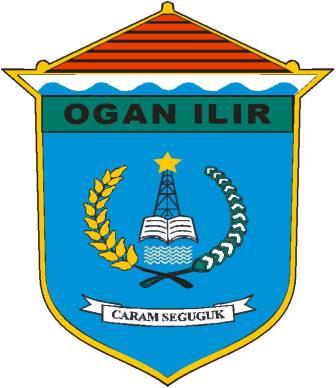 FORMULIR LPSE KABUPATEN OGAN ILIRID Dok	: 04/LPSE-OI/18Rev	: Tgl terbit	:  Halaman	:  REGISTRASI USER ID AUDITOR ID Dok	: 04/LPSE-OI/18Rev	: Tgl terbit	:  Halaman	:  Data InstansiData InstansiNama InstansiAlamatKodePosTeleponFaxKontakPersonData AUDITOR (sesuai SK penugasan)Data AUDITOR (sesuai SK penugasan)NamaNIPUser IDPassword SementaraInstansiAlamat KantorTeleponE-mailPangkatGolonganJabatanNo SKMasa Berlaku SKTanggalPemohonTanda tangan